Calling To SaySerena Ryder 2007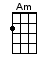 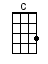 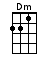 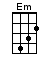 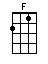 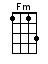 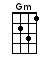 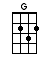 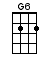 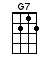 INTRO:  / 1 2 3 4 / [C] / [C]I wasn’t [Gm] sure if I should [F] callYou know with [Fm] family and [C] allIt seems [Gm] strange to let it [F] passI just [Fm] thought I’d call and [C] askAre you [Em] having [F] fun? Are you [Em] seeing any-[Am]one?Yeah, I’ve been [Dm] busy too[Dm] I hope I’m not [G] keeping [G7] you [G6] I’m just [G] calling to [C] sayCHORUS:Merry Christmas [C] merry, merry Christmas [Am] baby[Am] I’m just calling to [C] sayMerry Christmas [C] merry, merry Christmas [Am] baby [Am]Hey I’m [Gm] glad, this number’s [F] goodI wasn’t [Fm] sure just where we [C] stoodIt’s good to [Gm] know, that we’re still [F] friendsNothing’s [Fm] changed much on my [C] endYeah I’m [Em] doing [F] fineYou just [Em] came to [Am] mindI guess it’s the [Dm] time of year[Dm] It’s strange that [G] you’re not [G7] here [G6] I’m just [G] calling to [C] sayCHORUS:Merry Christmas [C] merry, merry Christmas [Am] baby[Am] I’m just calling to [C] sayMerry Christmas [C] merry, merry Christmas [Am] baby [Am]BRIDGE:Yeah we [C] all went out last [F] nightDriving a-[Em]round to see the [Am] lightsJust like we [Dm] always do[Dm] Everyone’s [G] there but [G7] you [G6] I’m just [G] calling to [C] sayCHORUS:Merry Christmas [C] merry, merry Christmas [Am] baby[Am] I’m just calling to [C] sayMerry Christmas [C] merry, merry Christmas [Am] baby [Am]Yeah I’m [Em] having [F] funI’ve been [Em] seeing some-[Am]oneOkay [Dm] that’s a little lie [Dm] There’s been no [G] other guy / [G7] / [G6] / [G] I’m just calling to [C] sayFINAL CHORUSES:Merry Christmas [C] merry, merry Christmas [Am] baby [Am] I’m just calling to [C] sayMerry Christmas [C] merry, merry Christmas [Am] baby[Am] I’m just calling to [C] sayMerry Christmas [C] merry, merry Christmas [Am] baby[Am] I’m just calling to [C] sayMerry Christmas [C] merry, merry Christmas [Am] baby [Am][C] Merry Christmas, merry, merry Christmas [Am] Merry Christmas [Am] merry, merry Christmas[C] Merry Christmas, merry, merry Christmas [Am] baby[Am] Merry, merry Christmas [C] babywww.bytownukulele.ca